Управление образования Администрации ЗАТО Северск               МАУ ЗАТО Северск « Ресурсный центр образования»Тест по физике,    класс 8		Вариант – 2 , 2012 год 	 Тест состоит из двух частей. Задания рекомендуется выполнять по порядку, сначала из 1 части (на 1 балл), затем из 2 части (на 2 балла). Если задание не удается выполнить сразу, перейдите к следующему. Если останется время, вернитесь к пропущенным заданиям. На выполнение теста отводится    45  минут.К каждому заданию из первой части(А1-А10) даны варианты ответов, выберите из них единственно верный и отметьте его в бланке ответов.А1. Тепловое движение – это…             А) …быстрое движение тела, при котором оно нагревается.             Б) …движение молекул в нагретом (теплом) теле.             В)…постоянное хаотическое движение частиц, из которых состоит тело. А2. Внутренняя энергия тела изменяется в случае: Электроутюг включили в сеть и начали гладить белье.Метеорит движется в безвоздушном пространстве.Гантели подняты с пола и положены на полку.Соль пересыпали из пакета в солонку.А3. Определите удельную теплоемкость латуни, если при остывании стержня  массой 400 г на 20°С  выделилось количество теплоты, равное 3,2 кДж.40 140200 400 А4. При конденсации 100г ртути, взятой при температуре кипения  выделяется … Дж энергии.(удельная теплота парообразования ртути  300кДж/кг)3 *  Дж.3 *  Дж.3 *  Дж.3* Дж.А5. Свинец массой 4 кг, взятый при температуре плавления ,  выделил при отвердевании  количество теплоты, равное (удельная теплота плавления свинца 25 кДж/кг)0,5 *  Дж.1 *  Дж.1,5 *  Дж.2*  ДжА6. Какую массу керосина нужно сжечь, чтобы за счет выделившегося тепла нагреть 10т чугуна на 10°С. Потерями тепла пренебречь (удельная теплоемкость чугуна 460, удельная теплота сгорания топлива 46 МДж/кг)            А) 100 г            Б) 1 кг            В) 10 кг            Г) 1 тА7. При каком условии образуется туман?При высокой влажности воздуха.При сильном понижении температуры.При постоянной температуре в течение нескольких дней.При снижении температуры ниже той, при которой содержащийся в нем пар становиться насыщенным.А8. Коэффициент полезного действия – это физическая величина, равная…           А) … количеству теплоты, выделенной при сгорании топлива           Б)… совершенной двигателем полезной работе.           В)…. отношению произведенной двигателем полезной работы к полученной от       нагревателя энергии.          Г)…совершенной двигателем затраченной работе.А9. Наэлектризованные шарики отталкиваются в случаях: 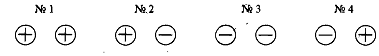       А) №1и№3          Б) №2и№4           В) №1и№4            Г) №2и№3А10. К диэлектрикам относится :        А) раствор соли в воде            Б) резина               В) медь            Г) ртутьОтветы на задания второй части (А11-А15)записывайте в бланк ответов только числами. Единицы измерения писать не нужно.А11. В опыте по определению удельной теплоемкости стали  было установлено, что на нагревание стальной детали на 800°С потребовалось такое же количество теплоты, что  и на нагревание воды той же массы на 88 °С. Удельная теплоемкость воды 4200 . Определите удельную теплоемкость стали  . А12. Пользуясь психрометрической таблицей, определите влажность воздуха в комнате, если показания термометров психрометра равны 18°С и 14°С.А13. Груз массой 820 кг, можно поднять на высоту ….. км, используя энергию, которая выделяется при остывании 410 кг воды от 100 до 20 °С? (удельная теплоемкость воды 4200 , ускорение свободного падения g=10 м/с)А14. Двигатель внутреннего сгорания мощностью 46 кВт за 1 час работы израсходовал 18 кг бензина. КПД двигателя равно…..%        (удельная теплота сгорания бензина     46 МДж/кг)        А15. Заряд пылинки равен 9,6*Кл. На пылинке не хватает …электронов. Заряд электрона по модулю равен  1,6*10-19 Кл.